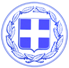 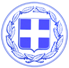                       Κως, 24 Φεβρουαρίου 2017ΔΕΛΤΙΟ ΤΥΠΟΥΘΕΜΑ : ‘’ Ξεκίνησαν οι συναντήσεις του Δημάρχου με τους επιχειρηματίες και επαγγελματίες του νησιού εν όψει της τουριστικής περιόδου. Η αρχή έγινε από το Τιγκάκι’’.Στο Τιγκάκι βρέθηκε σήμερα ο Δήμαρχος Κω κ. Γιώργος Κυρίτσης για την πρώτη προγραμματισμένη συνάντηση με τους επαγγελματίες και επιχειρηματίες της περιοχής εν όψει της νέας τουριστικής περιόδου.Θα ακολουθήσουν ανάλογες συναντήσεις από την επόμενη εβδομάδα και σε άλλες περιοχές του νησιού.Ο κ. Κυρίτσης ενημέρωσε τους επιχειρηματίες για τα έργα που βρίσκονται σε εξέλιξη αλλά και για αυτά που προγραμματίζονται και επισήμανε την ανάγκη διαμόρφωσης ενός τοπικού σύμφωνου συνεννόησης και συνεργασίας, με σαφείς και συγκεκριμένους κανόνες.Στόχος η Κως να δώσει την καλύτερη εικόνα στους επισκέπτες της.Ο Δήμαρχος επισήμανε ότι η δημοτική αρχή είναι ανοιχτή σε προτάσεις και ιδέες που θα κατατεθούν από τους επιχειρηματίες και επαγγελματίες της περιοχής και έθεσε ζήτημα μείωσης των δημοτικών τελών σε περίπτωση που ο επιχειρηματικός κόσμος προχωρήσει σε έργα αισθητικής αναβάθμισης των καταστημάτων.Όπως τόνισε ο κ. Κυρίτσης ‘’ η εικόνα της Κω είναι ευθύνη όλων μας. Από την Κω ζουν επιχειρήσεις και οικογένειες, πρέπει να δούμε με αγάπη και ευθύνη την εικόνα του νησιού μας. Με διάλογο και σεβασμό στη νομιμότητα θα βρούμε λύσεις σε όλα τα προβλήματα.’’Γραφείο Τύπου Δήμου Κω